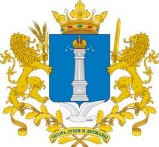 Уважаемый Александр Яковлевич!Управление контроля (надзора) и регуляторной политики администрации Губернатора Ульяновской области по результатам рассмотрения проекта приказа Министерства энергетики, жилищно-коммунального комплекса и городской среды Ульяновской области «Об утверждении Административного регламента предоставления Министерством энергетики, жилищно-коммунального комплекса и городской среды Ульяновской области государственной услуги по утверждению и корректировке инвестиционных программ в области обращения с твёрдыми коммунальными отходами на территории Ульяновской области» направляет следующее заключение.Заключениеоб оценке регулирующего воздействия проекта приказа Министерства энергетики, жилищно-коммунального комплекса и городской среды Ульяновской области «Об утверждении Административного регламента предоставления Министерством энергетики, жилищно-коммунального комплекса и городской среды Ульяновской области государственной услуги по утверждению и корректировке инвестиционных программ в области обращения с твёрдыми коммунальными отходами на территории Ульяновской области»Рассмотрев в соответствии с Законом Ульяновской области от 05.11.2013 № 201-ЗО «О порядке проведения оценки регулирующего воздействия проектов нормативных правовых актов Ульяновской области и проектов муниципальных нормативных правовых актов, порядке проведения экспертизы нормативных правовых актов Ульяновской области и муниципальных нормативных правовых актов, затрагивающих вопросы осуществления предпринимательской и инвестиционной деятельности, и порядке проведения оценки фактического воздействия нормативных правовых актов Ульяновской области», пунктом 4.2 раздела 4 Положения о проведении оценки регулирующего воздействия проектов нормативных правовых актов Ульяновской области, утверждённого постановлением Правительства Ульяновской области от 16.12.2013 № 607-П «Об утверждении Положения о проведении оценки регулирующего воздействия проектов нормативных правовых актов Ульяновской области и признании утратившими силу отдельных постановлений (отдельного положения постановления) Правительства Ульяновской области» (далее – Положение), распоряжением Губернатора Ульяновской области от 28.11.2019 № 1440-р «Об утверждении Положения об управлении контроля (надзора) и регуляторной политики администрации Губернатора Ульяновской области» проект приказа Министерства энергетики, жилищно-коммунального комплекса и городской среды Ульяновской области «Об утверждении Административного регламента предоставления Министерством энергетики, жилищно-коммунального комплекса и городской среды Ульяновской области государственной услуги по утверждению и корректировке инвестиционных программ в области обращения с твёрдыми коммунальными отходами на территории Ульяновской области»  (далее – проект акта), подготовленный и направленный для подготовки настоящего заключения Министерством энергетики, жилищно-коммунального комплекса и городской среды Ульяновской области (далее – разработчик акта), Правительство Ульяновской области сообщает следующее.1. Описание предлагаемого правового регулирования.Проект акта разработан в соответствии с Федеральным законом от 24.06.1998 № 89-ФЗ «Об отходах производства и потребления» (далее – Федеральный закон от 24.06.1998 № 89-ФЗ), постановлением Правительства Российской Федерации от 16.05.2016 № 424 «Об утверждении порядка разработки, утверждения и корректировке инвестиционных и производственных программ в области обращения с твёрдыми коммунальными отходами на территории Ульяновской области, в том числе порядка определения плановых и фактических значений показателей эффективности объектов обработки, обезвреживания, захоронения твёрдых коммунальных отходов, а также осуществления контроля за реализацией инвестиционных и производственных программ» (далее – постановление  Правительства Российской Федерации от 16.05.2016 № 424), постановлением Правительства Ульяновской области от 16.11.2018 № 25/558-П «О Министерстве энергетики, жилищно-коммунального комплекса и городской среды Ульяновской области» (далее – постановление Правительства Ульяновской области от 16.11.2018 № 25/558-П).Проектом акта утверждается административный регламент предоставления Министерством энергетики, жилищно-коммунального комплекса и городской среды Ульяновской области государственной услуги по утверждению и корректировке инвестиционных программ в области обращения с твёрдыми коммунальными отходами на территории Ульяновской области (далее – государственная услуга), в том числе устанавливаются:1) общие положения, включая: предмет регулирования административного регламента; описание заявителей; требования к порядку информирования о порядке предоставления государственной услуги;2) стандарт предоставления государственной услуги, включая: наименование государственной услуги; органа, предоставляющего государственную услугу; результат и сроки предоставления государственной услуги; правовые основания для предоставления государственной услуги; исчерпывающий перечень документов, необходимых в соответствии с законодательными или иными нормативными правовыми актами для предоставления государственной услуги; исчерпывающий перечень оснований для отказа в приёме документов, необходимых для предоставления государственной услуги; исчерпывающий перечень оснований для приостановления предоставления государственной услуги или отказа в предоставлении государственной услуги; размер платы, взимаемой с заявителя при предоставлении государственной услуги; максимальный срок ожидания в очереди при подаче запроса и при получении результата предоставления государственной услуги; срок регистрации запроса заявителя о предоставлении государственной услуги; требования к помещениям, в которых предоставляются государственный услуги; показатели доступности и качества государственной услуги и иные требования;3) состав, последовательность и сроки выполнения административных процедур, требования к порядку их выполнения, в том числе особенности выполнения административных процедур в электронной форме, а также особенности выполнения административных процедур в многофункциональных центрах предоставления государственных и муниципальных услуг;4) формы контроля за исполнением административного регламента;5) досудебный (внесудебный) порядок обжалования решений и действий (бездействия) Министерства энергетики, жилищно-коммунального комплекса и городской среды Ульяновской области, многофункционального центра, организаций, осуществляющих функции по предоставлению государственных услуг, а также их должностных лиц, государственных служащих, работников.Также, проектом акта утверждается форма заявления на утверждение и корректировку инвестиционных программ в области обращения с твёрдыми коммунальными отходами на территории Ульяновской области.Приказ вступает в силу на следующий день после дня его официального опубликования.В целом проект акта направлен на регламентирование организации работы по предоставлению государственной услуги по утверждению и корректировке инвестиционных программ в области обращения с твёрдыми коммунальными отходами на территории Ульяновской области, а также установления сроков и последовательности действий (административных процедур) при предоставлении данной государственной услуги.2. Проблема, на решение которой направлен предлагаемый способ правового регулирования, оценка негативных эффектов, возникающих в связи с наличием рассматриваемой проблемы.В соответствии со статьёй 6 Федерального закона от 24.06.1998 № 89-ФЗ к полномочиям субъектов Российской Федерации в области обращения с отходами относится утверждение инвестиционных программ в области обращения с твёрдыми коммунальными отходами.Постановлением Правительства Российской Федерации от 16.05.2016 № 424 установлен порядок разработки и утверждения инвестиционной программы в области обращения с твёрдыми коммунальными отходами, а также осуществления контроля за её реализацией.В соответствии с подпунктом 4 пункта 2.4.3 раздела 2 постановления Правительства Ульяновской области от 16.11.2018 № 25/558-П к полномочиям Министерства энергетики, жилищно-коммунального комплекса и городской среды Ульяновской области относится утверждение инвестиционных программ в области обращения с твёрдыми коммунальными отходами на территории Ульяновской области.Согласно пункту 1 статьи 12 Федерального закона от 27.07.2010                № 210-ФЗ «Об организации предоставления государственных и муниципальных услуг» предоставление государственных и муниципальных услуг осуществляется в соответствии с административными регламентами.По информации разработчика акта, в настоящее время на территории Ульяновской области отсутствует нормативное регулирование сроков и последовательности административных процедур предоставления  Министерством энергетики, жилищно-коммунального комплекса и городской среды Ульяновской области государственной услуги по утверждению и корректировке инвестиционных программ в области обращения с твёрдыми коммунальными отходами на территории Ульяновской области.Таким образом, принятие проекта акта направлено на решение проблемы устранения ситуации правовой неопределённости при предоставлении государственной услуги в сфере обращения с твёрдыми коммунальными отходами на территории Ульяновской области.3. Обоснование целей предлагаемого правового регулирования.По мнению разработчика акта, основной целью разработки предлагаемого правового регулирования является:Таблица 14. Анализ международного опыта, опыта субъектов Российской Федерации в соответствующей сфере.По итогам мониторинга регионального законодательства в сфере регламентации предоставления государственной услуги по утверждению и корректировке инвестиционных программ в области обращения с твёрдыми коммунальными отходами, установлено, что во многих субъектах Российской Федерации приняты схожие нормативные правовые акты. Так, например:- постановление Правительства Кировской области от 29.10.2020 № 560-п «Об утверждении Административного регламента предоставления государственной услуги «Утверждение (корректировка) инвестиционных программ в области обращения с твёрдыми коммунальными отходами на территории Кировской области»;- приказ Министерства энергетики и жилищно-коммунального хозяйства Свердловской области от 14.10.2019 № 406 «Об утверждении Административного регламента предоставления Министерством энергетики и жилищно-коммунального хозяйства Свердловской области государственной услуги «Утверждение (корректировка) инвестиционных программ в области обращения с твёрдыми коммунальными отходами регулируемых и нерегулируемых организаций Свердловской области»;- постановление департамента строительства, жилищно-коммунального хозяйства и топливно-энергетического комплекса Костромской области от 11.03.2019 № 3-НП «Об утверждении административного регламента предоставления департаментом строительства, жилищно-коммунального хозяйства и топливно-энергетического комплекса Костромской области государственной услуги по утверждению и корректировке инвестиционных программ организаций, осуществляющих регулируемые или нерегулируемые виды деятельности в области обращения с твёрдыми коммунальными отходами»;- приказ Министерства тарифного регулирования и энергетики Пермского края от 07.10.2019 № СЭД-46-02-04-100 «Об утверждении Административного регламента предоставления государственной услуги «Утверждение инвестиционных программ в области обращения с твёрдыми коммунальными отходами на территории Пермского края»;- приказ Министерства природопользования и экологии Республики Башкортостан от 22.08.2019 № 766п «Об утверждении Административного регламента Министерства природопользования и экологии Республики Башкортостан по предоставлению государственной услуги «Утверждение инвестиционных программ в области обращения с твёрдыми коммунальными отходами».Таким образом, с учётом регионального опыта можно сделать вывод об определённой степени эффективности рассматриваемого правового регулирования.5. Анализ предлагаемого правового регулирования и иных возможных способов решения проблемы.Проект акта устанавливает сроки и последовательность административных процедур (действий), осуществляемых Министерством энергетики, жилищно-коммунального комплекса и городской среды Ульяновской области в процессе предоставления государственной услуги.По  информации разработчика акта, дополнительных расходов областного бюджета Ульяновской области на реализацию рассматриваемого проекта акта не потребуется.Альтернативным вариантом решения проблемы является отказ от принятия рассматриваемого правового регулирования, т.е. сохранение ситуации «статус-кво». Однако данный вариант решения проблемы не позволит создать правовые условия для предоставлении государственной услуги по утверждению и корректировке инвестиционных программ в сфере обращения с твёрдыми коммунальными отходами на территории Ульяновской области и выполнить требования законодательства в указанной сфере.Таким образом, оптимальным вариантом решения проблемы является принятие рассматриваемого правового регулирования.6. Анализ основных групп участников отношений, интересы которых будут затронуты предлагаемым правовым регулированием.По информации разработчика акта, основными группами участников общественных отношений, интересы которых будут затронуты рассматриваемым правовым регулированием, являются операторы по обращению с твёрдыми коммунальными отходами, осуществляющие регулируемые виды деятельности в сфере обращения с твёрдыми коммунальными отходами и осуществляющие строительство, реконструкцию объектов обработки, обезвреживания, захоронения твёрдых коммунальных отходов, юридические лица и индивидуальные предприниматели, не осуществляющие регулируемые виды деятельности в сфере обращения с отходами и осуществляющие строительство, реконструкцию объектов накопления, обработки, утилизации, обезвреживания, размещения твёрдых коммунальных отходов, в том числе в соответствии с концессионным соглашением, соглашением о государственно-частном партнёрстве, инвестиционным договором.Количественная оценка адресатов регулирования разработчиком акта не представлена. 7. Сведения о проведении публичных обсуждений.В рамках проведения публичных обсуждений, после прохождения этапа обсуждения концепции регулирования (с 12.11.2021 по 21.11.2021), разработчиком акта проект акта и сводный отчёт были размещены с 26.11.2021 по 05.12.2021 на специализированном ресурсе для проведения публичных обсуждений http://regulation.ulgov.ru.Материалы для публичных обсуждений одновременно были направлены в Союз «Ульяновская областная Торгово-промышленная палата», Региональное объединение работодателей «Союз промышленников и предпринимателей Ульяновской области», Ульяновское региональное отделение Общероссийской общественной организации малого и среднего предпринимательства «ОПОРА РОССИИ», Ульяновское областное региональное отделение Общероссийской общественной организации «Деловая Россия», Уполномоченному по защите прав предпринимателей в Ульяновской области.Позиций, содержащих замечания и предложения, от участников публичных обсуждений проекта акта не поступало.8. Выводы по результатам проведения оценки регулирующего воздействия.По итогам оценки регулирующего воздействия считаем, что проект акта не содержит положений, вводящих избыточные обязанности, запреты и ограничения для субъектов предпринимательской и иной экономической деятельности или способствующих их введению, а также положений, способствующих возникновению необоснованных расходов субъектов предпринимательской и иной экономической деятельности и областного бюджета Ульяновской области.Начальник управления контроля (надзора)и регуляторной политики администрацииГубернатора Ульяновской области                                                       Ю.В.Казаков [МЕСТО ДЛЯ ПОДПИСИ]Артемьев Евгений ВячеславовичГлушенкова Наталья Александровна58-91-52ПРАВИТЕЛЬСТВО УЛЬЯНОВСКОЙ ОБЛАСТИСоборная пл., д. 1, г. Ульяновск, 432017, тел./факс (8422) 58-93-43; e-mail: mail@ulgov.ru, http://www.ulgov.ruОКПО 00022237, ОГРН 1027301175110 ИНН/КПП 7325001144/732501001ПРАВИТЕЛЬСТВО УЛЬЯНОВСКОЙ ОБЛАСТИСоборная пл., д. 1, г. Ульяновск, 432017, тел./факс (8422) 58-93-43; e-mail: mail@ulgov.ru, http://www.ulgov.ruОКПО 00022237, ОГРН 1027301175110 ИНН/КПП 7325001144/732501001ПРАВИТЕЛЬСТВО УЛЬЯНОВСКОЙ ОБЛАСТИСоборная пл., д. 1, г. Ульяновск, 432017, тел./факс (8422) 58-93-43; e-mail: mail@ulgov.ru, http://www.ulgov.ruОКПО 00022237, ОГРН 1027301175110 ИНН/КПП 7325001144/732501001ПРАВИТЕЛЬСТВО УЛЬЯНОВСКОЙ ОБЛАСТИСоборная пл., д. 1, г. Ульяновск, 432017, тел./факс (8422) 58-93-43; e-mail: mail@ulgov.ru, http://www.ulgov.ruОКПО 00022237, ОГРН 1027301175110 ИНН/КПП 7325001144/732501001ПРАВИТЕЛЬСТВО УЛЬЯНОВСКОЙ ОБЛАСТИСоборная пл., д. 1, г. Ульяновск, 432017, тел./факс (8422) 58-93-43; e-mail: mail@ulgov.ru, http://www.ulgov.ruОКПО 00022237, ОГРН 1027301175110 ИНН/КПП 7325001144/732501001ПРАВИТЕЛЬСТВО УЛЬЯНОВСКОЙ ОБЛАСТИСоборная пл., д. 1, г. Ульяновск, 432017, тел./факс (8422) 58-93-43; e-mail: mail@ulgov.ru, http://www.ulgov.ruОКПО 00022237, ОГРН 1027301175110 ИНН/КПП 7325001144/732501001[МЕСТО ДЛЯ ШТАМПА][МЕСТО ДЛЯ ШТАМПА][МЕСТО ДЛЯ ШТАМПА][МЕСТО ДЛЯ ШТАМПА]На №73-ИОГВ-07.01/3115вн от06.12.2021Исполняющему обязанности Министра энергетики, жилищно-коммунального комплекса и городской средыУльяновской областиЧерепану А.Я.Исполняющему обязанности Министра энергетики, жилищно-коммунального комплекса и городской средыУльяновской областиЧерепану А.Я.О направлении заключения об оценке регулирующего воздействияО направлении заключения об оценке регулирующего воздействияО направлении заключения об оценке регулирующего воздействияО направлении заключения об оценке регулирующего воздействияИсполняющему обязанности Министра энергетики, жилищно-коммунального комплекса и городской средыУльяновской областиЧерепану А.Я.Описание целей предлагаемого регулирования, их соотношение с проблемойСроки достижения целей предлагаемого регулированияИндикаторы достижения целей регулирования по годамУстановление порядка разработки, утверждения и корректировки инвести-ционных программ в области обраще-ния с твёрдыми коммунальными отхо-дами, требований к содержанию инвес-тиционных программ и процедуры рассмотрения разногласий при их утверждении, а также порядок осущес-твления контроля за их реализациейДекабрь 2021 года-